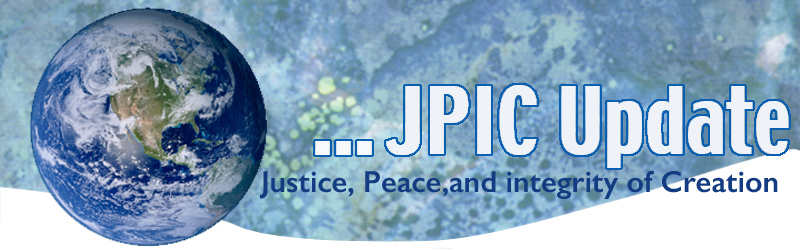 October 2, 2017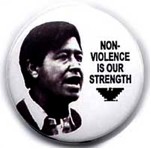 CALENDAR2017September 15	-October 15		Hispanic History Month Month of October			Respect Life MonthOctober 2				International Day for NonviolenceOctober 7-13				Week of Refugees and MigrantsOctober 9				Indigenous People DayOctober 4				Feast of St. FrancisNovember 11				Armistice DayDecember 2				Anniversary of the El Salvadorian Martyrs 2018January 23				Walk for LifeTAKING ACTION
Today is International Day for NonviolenceIn light of the worse mass shooting in US history it is ironic that today is the International Day of Nonviolence.  It is an even louder clarion call to nonviolence. We are surrounded by violence, in rhetoric, in the daily news, in TV programing and in the threat of a nuclear war. More than ever we are called to mirror nonviolence in who we are and what we do. Take time today to pray for those affected by the event in Los Vegas and all those who are victims today of violence.We learn to practice nonviolence one step at a time, one choice at a time, one day at a time. Through our daily nonviolent choices and actions, the noble and courageous spirit within each of us expresses itself as the skills, wisdom and character of a nonviolent human being. Click on the following link: MARTIN LUTHER KING, JR.'S PRINCIPLES OF NONVIOLENCETell Congress to Stop Funding Immigrant DetentionImmigration and Customs Enforcement spends over $2 billion a year to detain immigrants in inhumane, often for-profit prisons in the United States.   Congress should protect our communities and stop funding our cruel detention and deportation system. The American Friends Service Committee urges us to tell Congress today to take a stand for compassion and human rights, and stop funding this deadly system.  Go to: https://www.afsc.org/action/tell-congress-stop-funding-immigrant-detentionEthicists Issue Statement Supporting Traditional Catholic Teaching against Preventive WarA group of Catholic ethicists has issued a statement affirming their support for the traditional Catholic teaching against preventive war in light of the ongoing tension between the United States and North Korea. The statement addresses its concerns to President Donald Trump and his administration, and urges Christian leaders to speak out about preventive war being contrary to gospel values. The statement currently has 109 signatories “representing a broad spectrum of denominational diversity within the Christian tradition.” To read the entire statement, go to: https://catholicmoraltheology.com/a-statement-from-christian-ethicists-on-preventive-war-and-the-north-korea-crisis/INFORMATION/REFLECTIONNonviolence means avoiding not only the external physical violence, but also the internal violence of the spirit. You not only refuse to shoot someone but you refuse to hate that person.(Paraphrased from Martin Luther King ,Jr)Pope Calls Out Climate Deniers in Wake of Hurricane Irma, HarveyIn the wake of the devastating hurricanes Irma and Harvey, Pope Francis called out climate deniers, stressing that leaders have a "moral responsibility" to act on climate change. But "when you don't want to see, you don't see," he said. "History will judge those decisions." Read more: https://insideclimatenews.org/news/08092017/hurricane-irma-harvey-climate-change-denial-pruitt-perry-limbaugh-texas-floridaGood News for the EarthEvian inaugurated its first carbon neutral bottling plantEvian, a subsidiary of Danone, introduced its first carbon-neutral bottling facility as part of the company's plans to become 100 percent carbon neutral by 2020.Global carbon emissions remained flat once again in 2016The Netherlands Environmental Assessment Agency (NEAA) published its new report on global greenhouse gas emissions on Thursday, stating that global emissions of carbon dioxide in the atmosphere were stalled in 2016, achieving three-years –in row stability.Liberia’s Sirleaf: U.S. Must Remain a Global Leader to Avoid Empowering ‘Disrupters’Liberia’s Ellen Johnson Sirleaf, a Nobel Peace Prize laureate and Africa’s first elected woman president, marked the approaching end of her 12 years in office by urging the United States not to abandon its global leadership role. In a speech at the U.S. Capitol co-sponsored by USIP, Sirleaf stressed that “transnational threats, rogue nations equipped with the most sophisticated weapons, [and] millions of stateless families fleeing their homelands” are threats to global order that cannot be managed without America’s leadership.RESOURCESA short video on climate changehttps://www.climaterealityproject.org/leadership-corpsGandhi's 10 principles of non violence